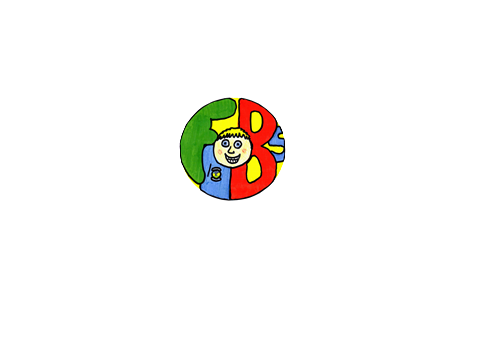 FRIENDS OF BICTON SCHOOLREGISTERED CHARITY No. 1093376All Bicton Primary School parents and guardians are invited toFOBS Annual General Meeting (AGM)Friday, 23 June 2016 at 1.30pm (Staff room)Every year a new committee is elected during the AGM.  This is an opportunity for new parents and guardians to take an active role in their child's school.   FOBS welcome new members who can bring different talents and skills to help raise money for the benefit of our pupils. To highlight how important this is for our school in the last three years FOBS has raised money to buy new computers and iPads, books for the new school library, plants and equipment for the wildlife garden (ongoing), subsidised school trips, contributed to Year 6 leavers party and much more. As well as electing a committee the AGM will include a review of the FOBS activities over the past year, the accounts, how much we raised and most importantly, how the money will be spent.  It will also include a preview of what is in the pipeline for the next school year.With regards to the committee this year we are looking for parents willing to take on the role of Chair and the role of Secretary (shared role). The description of the role of Chair is set out in the separate page attached to this letter. The Secretary who is leaving the committee has the role of communicating with parents and guardians (e.g. publishing information on the web site, designing posters for the events). If the idea of becoming a member of the FOBS committee feels a little daunting, please be assured that we are a really friendly group of people and new members are made very welcome.   I joined as a ‘helper’ parent almost six years ago and have now been the Chair for more than three years. Unfortunately, due to personal circumstances, I am now standing down from this position. At present FOBS consists of 10 members who meet a couple of times a term to organise fundraising and social events such as school discos, movie nights, promise auctions, grow a pound, gardening parties and much more. We rely on volunteers to help run these events. Volunteers are parents and guardians who aren’t able to commit to being a full committee member but are willing to help when needed.  For example, helping on a stall at the school discos, serving refreshments at various events such as Sports Day or supervising children during movie nights. It is very sociable and a great way to meet other parents.Both new committee members and new volunteers are crucial for the success of FOBS, the events it organises, and its contributions to the School and its community. We would like to ask you to indicate below whether you would be able to join the FOBS team, as we only thrive through the enthusiasm and support of parents and guardians.   We look forward to seeing new faces on the 23rd June.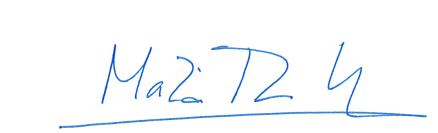 Marina Turmo-LuengoChair  I am interested:In the role of the Chair				In the role of the Secretary (shared) In becoming a member of the committee	In volunteering for the events  Name of parent/guardian:  Child’s Name & Year:If you would like to be a volunteer, please let us know how you would like to help:Contact number and e-mail address:Please return to the school office or message to: mturmol@hotmail.com